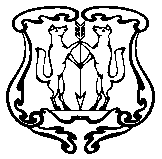 АДМИНИСТРАЦИЯ ГОРОДА ЕНИСЕЙСКАКрасноярского краяРАСПОРЯЖЕНИЕ       г. Енисейск                                    В соответствии с Федеральным законом от 21.12.2001 № 178 – ФЗ «О приватизации государственного и муниципального имущества», Решениями Енисейского городского Совета депутатов от 16.11.2016 № 13-132 «Об утверждении Порядка принятия решений об условиях приватизации муниципального имущества»,  от 16.11.2016 № 13-133 «Об утверждении Порядка оплаты имущества, находящегося в муниципальной собственности города Енисейска», от 27.10.2021 № 13-113 «Об утверждении прогнозного плана приватизации (продажи) муниципального имущества города Енисейска на 2022 и плановый период 2023-2024 годы», на основании постановления Правительства РФ от 27.08.2012 №860 «Об организации и проведении продажи государственного или муниципального имущества в электронной форме», руководствуясь статьями 8, 43, 44, 46 Устава города:Приватизировать путем продажи на аукционе в электронной форме и установить начальную цену продажи муниципального имущества: 1.1.   Нежилое здание (фильмотека) с земельным участком, расположенные по адресу: Красноярский край, г. Енисейск, ул. Ленина, 94. Характеристика здания: наименование –  здание (фильмотека), площадью 85,6 кв.м., назначение – нежилое, год ввода в эксплуатацию 1959, материал наружных стен – деревянные, реестровый номер 1-20-000087, кадастровый номер 24:47:0010303:97, обременения: не зарегистрированы. Характеристика земельного участка: площадь 1058 кв.м., категория земель: земли населенных пунктов, разрешенное использование: для размещения нежилого здания, для иного использования, кадастровый номер: 24:47:0010303:6, обременения не зарегистрированы.Начальная цена продажи – 1 103 200,00 (один миллион сто три тысячи двести рублей 00 копеек), согласно отчету об оценке рыночной стоимости от 04.05.2022 № 3775/2022 (ООО «Аналитик Центр»).Установить шаг аукциона в размере 5,0 % от начальной цены продажи муниципального имущества.1.2. Нежилое здание (здание «Школа»), расположенное по адресу: Красноярский край, г. Енисейск, ул. Ленина, 94 с земельным участком, расположенным по адресу: Красноярский край, г. Енисейск, ул. Ленина, земельный участок 94/1. Характеристика здания: наименование –  здание (здание «Школа»), площадью 529,2 кв.м., назначение – нежилое, год ввода в эксплуатацию 1950, материал наружных стен – рубленые, реестровый номер 1-16-000016, кадастровый номер 24:47:0010303:144, обременения: не зарегистрированы. Характеристика земельного участка: площадь 836 кв.м., категория земель: земли населенных пунктов, разрешенное использование: для размещения объектов дошкольного, начального, общего и среднего (полного) общего образования, кадастровый номер: 24:47:0010303:381, обременения не зарегистрированы.Начальная цена продажи – 2 092 300,00 (два миллиона девяносто две тысячи триста рублей 00 копеек), согласно отчету об оценке рыночной стоимости от 04.05.2022 № 3774/2022 (ООО «Аналитик Центр»).Установить шаг аукциона в размере 5,0 % от начальной цены продажи муниципального имущества.1.3. Нежилое здание с земельным участком, расположенные по адресу: Красноярский край, г. Енисейск, ул. Кирова д. 64.Характеристика здания: наименование – здание, площадью 118,00 кв.м., назначение – нежилое, материал наружных стен – деревянные, реестровый номер 1-18-000074, кадастровый номер 24:47:0010401:28, обременения: не зарегистрированы.Характеристика земельного участка: площадь 1 111,00 кв.м., категория земель: земли населенных пунктов, разрешенное использование: магазины, кадастровый номер: 24:47:0010401:73, обременения не зарегистрированы.Начальная цена продажи – 584 000,00 (пятьсот восемьдесят четыре тысячи рублей 00 копеек), согласно отчету об оценке рыночной стоимости от 04.05.2022 № 3776/2022 (ООО «Аналитик Центр»).Установить шаг аукциона в размере 5,0 % от начальной цены продажи муниципального имущества.1.4. Нежилое здание с земельным участком, расположенные по адресу: Красноярский край, ул. Петровского, 15.Характеристики здания: наименование – здание, площадью 152,8 кв.м., назначение – нежилое,  кадастровый номер 24:47:0010131:66, год ввода 1984, балансовой стоимостью 1 835 970,05 руб., запись в едином государственном реестре недвижимости от 26.04.2022 № 24:47:0010131:66-24/095/2022-1, реестровый номер - 1.1-000000083, обременения не зарегистрированы. Характеристика земельного участка: Земельный участок, площадью 1871 кв.м., кадастровый номер 24:47:0010131:144, категория земель – земли населенных пунктов, разрешенное использование – для эксплуатации жилого дома, местоположение установлено относительно ориентира, расположенного в границах участка, почтовый адрес ориентира: Красноярский край, г. Енисейск, ул. Петровского, 15, кадастровой стоимостью 1909654,86 руб., запись в едином государственном реестре недвижимости от 12.05.2022 № 24:47:0010131:144-24/112/2022-1, реестровый номер 1-22-000014, обременения не зарегистрированы. Начальная цена продажи – 9 815 000,00 (девять миллионов восемьсот пятнадцать тысяч рублей 00 копеек), согласно отчету об оценке рыночной стоимости от 04.05.2022 № 3460/2022 (ООО «Аналитик Центр»).Установить шаг аукциона в размере 5,0 % от начальной цены продажи муниципального имущества. 1.5. Нежилое помещение, распложенное по адресу: Красноярский край, г. Енисейск, ул. Ленина, д. 153, кв. 1.Характеристика здания: наименование – Офис, назначение – нежилое, площадью 43,0 кв.м, кадастровый номер: 24:47:0010125:82, реестровый номер  - 1.5-000000268, обременения не зарегистрированы.Начальная цена продажи – 400 700,00 (четыреста тысяч семьсот рублей 00 копеек), согласно отчету об оценке рыночной стоимости от 04.05.2022 № 3777/2022 (ООО «Аналитик Центр»).Установить шаг аукциона в размере 5,0 % от начальной цены продажи муниципального имущества.1.6. Транспортное средство, наименование – Легковой, марка (модель) – ГАЗ 3102-590: категория ТС – В, год выпуска 2008, идентификационный номер (VIN) X9631020081419266, цвет светло-серый, мощность двигателя 131,9, тип двигателя – бензиновый, реестровый номер – 2-14-001979. Начальная цена продажи – 129 000,00 (сто двадцать девять тысяч рублей 00 копеек), согласно отчету об оценке рыночной стоимости от 04.05.2022 № 4062/2022 (ООО «Аналитик Центр»).Установить шаг аукциона в размере 5,0 % от начальной цены продажи муниципального имущества.1.7.  Транспортное средство – наименование – Грузовой фургон, марка (модель) – ГАЗ 2705, мощность двигателя – 100, тип двигателя – бензиновый, год выпуска 1997, идентификационный номер (VIN) XTH270500V0060394, категория ТС – В, цвет зеленый, реестровый номер – 2-14-001971. Начальная цена продажи – 63 000,00 (шестьдесят три тысячи рублей 00 копеек), согласно отчету об оценке рыночной стоимости от 04.05.2022 № 4061/2022 (ООО «Аналитик Центр»).Установить шаг аукциона в размере 5,0 % от начальной цены продажи муниципального имущества.1.8. Транспортное средство – наименование –  Грузовой бортовой, марка (модель) ГАЗ 3307, мощность двигателя, тип двигателя – бензиновый,  мощность двигателя, 115, год выпуска 1992; идентификационный номер (VIN) XTH330700N1413006, цвет голубой, категория ТС – С, реестровый номер – 2-14-001978. Начальная цена продажи – 60 000,00 (шестьдесят тысяч рублей 00 копеек), согласно отчету об оценке рыночной стоимости от 04.05.2022 № 4060/2022 (ООО «Аналитик Центр»).Установить шаг аукциона в размере 5,0 % от начальной цены продажи муниципального имущества.1.9. Транспортное средство – наименование - машина илососная, марка (модель) – КО 510; год выпуска 2009; идентификационный номер (VIN) ХVL48232190000584, цвет синий, тип двигателя – бензиновый, экологический класс – третий, категория ТС – С, реестровый номер – 2-14-000003. Начальная цена продажи – 50 000,00 (пятьдесят тысяч рублей 00 копеек), согласно отчету об оценке рыночной стоимости от 04.05.2022 № 4059/2022 (ООО «Аналитик Центр»).Установить шаг аукциона в размере 5,0 % от начальной цены продажи муниципального имущества.1.10. Нежилое помещение № 5 (подвал) расположенное по адресу: г. Енисейск, ул. Ленина, 124.Характеристики здания: наименование – помещение, назначение – нежилое, площадью 142,5 кв.м, кадастровый номер: 24:47:0010125:82, реестровый номер  - 1-16-000011, этаж – подвал, обременения: охранное обязательство собственника или иного законного владельца объекта культурного наследия, утверждено приказом службы по государственной охране объектов культурного наследия Краcноярского края, № 641, выдан 04.10.2016.Начальная цена продажи – 1 702 400,00 (один миллион семьсот две тысячи четыреста рублей 00 копеек), согласно отчету об оценке рыночной стоимости от 07.07.2022 № 1895/02 (ООО «ПРАЙМ КОНСАЛТИНГ»).Установить шаг аукциона в размере 5,0 % от начальной цены продажи муниципального имущества.1.11. Нежилое помещение № 6 (подвал) расположенное по адресу: г. Енисейск, ул. Ленина, 124.Характеристики здания: наименование – помещение, назначение – нежилое, площадью 121,5 кв.м, кадастровый номер: 24:47:0010134:123, реестровый номер  - 1-16-000015, этаж – подвал, обременения: охранное обязательство собственника или иного законного владельца объекта культурного наследия, утверждено приказом службы по государственной охране объектов культурного наследия Краcноярского края, № 641, выдан 04.10.2016.Начальная цена продажи – 1 415 500,00 (один миллион четыреста пятнадцать тысяч  пятьсот рублей 00 копеек), согласно отчету об оценке рыночной стоимости от 07.07.2022 № 1895/03 (ООО «ПРАЙМ КОНСАЛТИНГ»).Установить шаг аукциона в размере 5,0 % от начальной цены продажи муниципального имущества.Постоянно действующей единой комиссии по распоряжению муниципальным имуществом города Енисейска осуществить продажу указанного муниципального имущества на аукционе в электронной форме по продаже имущества, находящегося в собственности муниципального образования город Енисейск: 2.1. Разместить информационное сообщение о проведении аукциона в электронной форме по продаже имущества, находящегося в собственности муниципального образования город Енисейск на электронной торговой площадке https://www.roseltorg.ru;2.2. Разместить информационное сообщение о проведении аукциона в электронной форме по продаже имущества, находящегося в собственности муниципального образования город Енисейск на официальном сайте торгов www.torgi.gov.ru, а так же на официальном интернет-портале органа местного самоуправления города Енисейска www.eniseysk.com.Опубликовать информационное сообщение о проведении аукциона в электронной форме по продаже имущества, находящегося в собственности муниципального образования город Енисейск в печатном средстве массовой информации «Информационный бюллетень города Енисейска Красноярского края».Контроль за выполнением настоящего распоряжения возложить на заместителя главы города по стратегическому планированию, экономическому развитию и финансам (Степанова Н.В.).Распоряжение вступает в силу со дня его подписания и подлежит опубликованию в печатном средстве массовой информации «Информационный бюллетень города Енисейска Красноярского края».  Глава города Енисейска                                                                                             В.В. Никольский Степанова Наталья ВладимировнаМасягина Ольга МихайловнаИсп.: Пилипенко Александра Сергеевна18.07.2022 г.№ 893-рО проведении аукциона в электронной форме по продаже имущества, находящегося в собственности муниципального образования город Енисейск  на электронной торговой площадке https://178fz.roseltorg.ru в сети Интернет